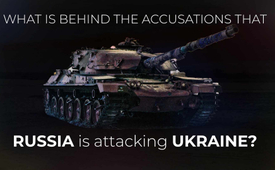 What is behind the accusations that Russia is attacking Ukraine?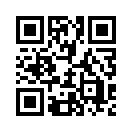 For weeks, all of the Western media have been painting the picture of an imminent threat to Ukraine from Russia. But what are the hidden facts that make an objective analysis possible in the first place? What motives, for example, on the part of the U.S. adminitration, may be playing a role in the region? Listen to the opposing voice here...For weeks, Western media have warned that Russia is planning a military attack on Ukraine. Here are two examples:

-  Swiss Radio and Television (SRF), December 14, 2021: "Many EU foreign ministers assume that Russia will attack Ukraine militarily. Numerous EU states apparently assume that Russia is preparing a war against Ukraine."
-  BILD berichtete am 4. Dezember diesen Jahres: 
„Bild, December 4, 2021: "From NATO and intelligence circles, BILD has learned details about (Russia's) invasion plans ++ 175,000 Russian soldiers could invade [...] Is the world on the brink of war in Europe?"

These current serious accusations against Russia stem from US media reports from early November 2021. According to these, U.S. officials allegedly said that U.S. intelligence officials have been warning – quote- "of a possible Russian incursion into Ukraine." This, they said, was becoming more likely as the weather grew colder.

In addition, the head of Ukrainian military intelligence, Kirill Budanov, told the press on Nov. 20 that Russia was preparing for an attack between late January and early February. Russia had deployed more than 92,000 troops along its border, he said.

So is there any truth to the allegations against the Russian government and what do they say?  

On the one hand, Russian government officials have denied that Russia is planning an attack on Ukraine contrary to all Western media reports. 
They say this is unfounded hysteria intended to distract from the real danger. The real danger being the massive buildup of Ukrainian and NATO forces in the region.
On the other hand, the Russian government draws "red lines" in the sand of what is not tolerated: 

1.  First a renewed attack by Ukrainian forces against the republics of Donetsk and Lugansk in the Donbass region that claimed their independence.
2.  Second a stationing of U.S. military units with heavy equipment and long-range weapons on Ukrainian territory, and
3.  third an eastward expansion of NATO or Ukraine's accession to NATO.

Thus, Moscow fears possible preparations by Kiev for a large-scale offensive against Donetsk and Lugansk. Russia will protect its citizens in the Donbass in the event of war, it said. Because Kiev has not issued passports or identity cards to people in the civil war zone since 2014, Russia initiated access to Russian citizenship in spring 2019.
Russia's government also speaks of current provocations by NATO.  Since these are hardly mentioned in the Western media, Kla.TV now brings only some of them:

-  On December 2, 2021, the EU Council decided to allocate 31 million euros for military and technical assistance to the Ukrainian armed forces. 
-  In the second week of December, the U.S. Congress approved a new annual military budget that allocates $300 million for weapons and other support for Ukrainian forces. Since 2014, Washington has already provided $2.5 billion in military aid. The new weapons include helicopters, combat aircraft, warships, artillery, and Javelin anti-tank missiles.

-  In late November, Russian officials pointed to increased U.S. and NATO activity in the region causing tension. U.S. warships are regularly seen operating alongside NATO allies in the Black Sea. 

-  NATO Secretary General Stoltenberg has said in interviews that NATO has increased the number of its forces on the Russian border in the Baltics and Black Sea. Russian Foreign Minister Lavrov called this -quote - "a dangerous provocation."
-  In addition, NATO has rejected all Russian proposals to refrain from stationing nuclear short- and medium-range missiles in Europe.

-  On Nov. 23, Russian Defense Minister Sergei Shoigu said that U.S. bombers had been rehearsing a nuclear strike against Russia this month and that some of the planes had come within 12.4 miles of the Russian border. Last month, he said, there had been about 30 operations by U.S. aircraft.

-  The head of the Ukrainian parliamentary subcommittee on defense industry, Igor Kopytin, confirmed on Nov. 23 that Ukrainian servicemen are using U.S. Javelin anti-tank missiles in the Donbass. He also stressed that U.S. government representatives had authorized this action by Kiev. Missile defense systems, such as those already deployed in Romania and Poland, can be converted into offensive systems within minutes.  The 2015 Minsk agreement however bans these and all heavy weapons in the security zone in the Donbass.

-  On December 1, the Russian Foreign Ministry said that, according to its information, half of the Ukrainian army had now been deployed and stationed in the Donbass.

All of the before mentioned provocations, which represent only a partial list, are unlikely to be conducive to peace in the Donbass and present a different picture than the Western media likes to portray.

On November 25, the Internet portal "The Saker" [explanation: the Saker falcon is a large hawk of the steppes of Eastern Europe] listed some possible motives for provocation against Russia. See a brief summary of some of them:

1.  First: The U.S. energy sector: 
If there were to be a war between Russia and Ukraine, it would certainly bring Russian energy exports to the EU, which are much cheaper, to a complete standstill. This in turn would lead to very high demand for U.S. energy in Europe (and worldwide).
     

2.  NATO: 
The perceived threat from Russia would be convenient for NATO, because otherwise it would have no reason to exist.

3.  The third possible motive is US President Biden: His poll numbers are at an all-time low. If Russia were to attack Ukraine, Biden could show "strength" and "distract from his immense internal problems."

4.  The fourth possible motive is the U.S. defense industry: the bigger and scarier Russia is made out to be as an aggressor, the more the U.S. and other governments could spend on "defense." 

5.  And fifth: Ukrainian President Selenskyj: His poll ratings are even worse than Biden's. Unless something very dramatic happens, his political future is said to be as good as zero.

So much for some possible motives for provoking Russia. 

Whether it's (civil) war conditions, trouble spots, or an alleged global pandemic, it's all designed to throw the world into chaos, to limit civil liberties, and in turn setting up a "New World Order." 

Remain vigilant, spread larger contexts further and last but not least, do not let yourself be incited, neither against other nations nor against dissenters!

Because this example with Russia shows once again how established media report in a completely one-sided, distorting and inflammatory way and thus prove to be highly dangerous. Nothing is more necessary than an open discourse, to listen to both sides and to let voice and counter voice come unbiased to word!from dd.Sources:Russland plane einen Angriff auf die Ukraine:
https://ch/usa-alle-optionen-wegen-angeblicher-russischer-truppenaufstockung-an-der-grenze-zur-ukraine-auf-dem-tisch/

SRF: Viele EU-Außenminister gehen davon aus, dass Russland die Ukraine militärisch angreift https://www.srf.ch/news/international/ukraine-konflikt-die-eu-bereitet-sich-auf-den-schlimmstmoeglichen-fall-vor

Bild: So könnte Putin die Ukraine vernichten
https://www.bild.de/politik/ausland/politik-ausland/bild-exklusiv-russlands-kriegsplaene-so-koennte-putin-die-ukraine-vernichten-78425518.bild.html
https://www.bild.de/politik/ausland/politik-ausland/truppenaufmarsch-an-der-grenze-plant-putin-einen-winterkrieg-gegen-die-ukraine-78406182.bild.html

CBS NEWS: US-Beamte warnen vor einem möglichen russischen Militäreinfall in der Ukraine
https://www.cbsnews.com/news/us-officials-warn-possible-russian-military-incursion-into-ukraine/

https://www.rt.com/russia/540079-us-warns-eu-russia-invade-ukraine/

Russische Regierung weist westliche Medienberichte zurück, dass Russland einen Angriff auf die Ukraine plane
https://uncutnews.ch/ukraine-keine-us-truppen-auf-dem-boden-aber-jede-menge-waffen-vor-ort/

Rote Linien:
https://de.rt.com/international/128301-biden-putin-gespraech-hat-gordischen-knoten-der-ukraine-krise-durchschlagen/
https://de.rt.com/international/128438-telefongesprach-putin-johnson-ukraine-nato-osterweiterung/

Beitritt der Ukraine zur NATO oder die Aufstellung von US-Raketen stelle eine rote Linie dar
https://uncutnews.ch/ukraine-keine-us-truppen-auf-dem-boden-aber-jede-menge-waffen-vor-ort/

„Im Kriegsfall verteidigt Russland seine Bürger im Donbass“
https://www.anti-spiegel.ru/2021/im-kriegsfall-verteidigt-russland-seine-buerger-im-donbass/

Wie die USA und die NATO Öl ins Feuer gießen
https://www.anti-spiegel.ru/2021/konflikt-im-donbass-wie-die-usa-und-die-nato-oel-ins-feuer-giessen/

US-Kongress hat einen neuen jährlichen Militärhaushalt von 300 Millionen Dollar verabschiedet
https://uncutnews.ch/ukraine-keine-us-truppen-auf-dem-boden-aber-jede-menge-waffen-vor-ort/

Zunehmende Aktivitäten der USA und der NATO in der Region
https://uncutnews.ch/usa-alle-optionen-wegen-angeblicher-russischer-truppenaufstockung-an-der-grenze-zur-ukraine-auf-dem-tisch/

30 Einsätze von US-Flugzeugen
https://www.anti-spiegel.ru/2021/usa-trainieren-atomangriffe-auf-russland-nato-bricht-kontakt-zu-weissrussland-ab/

Die Hälfte der ukrainischen Armee inzwischen im Donbass aufmarschiert und stationiert
https://www.anti-spiegel.ru/2021/kriegsvorbereitungen-des-westens-wird-die-ukraine-in-einen-krieg-mit-russland-getrieben/

Stationierung atomarer Kurz- und Mittelstreckenraketen in Europa
https://www.anti-spiegel.ru/2021/kriegsvorbereitungen-des-westens-wird-die-ukraine-in-einen-krieg-mit-russland-getrieben/

Wie Raketenabwehrsysteme zu Angriffssystemen umfunktioniert werden können
https://www.anti-spiegel.ru/2021/rede-im-aussenministerium-putin-definiert-die-ziele-der-russischen-aussenpolitik/

Inhalt des Minsker Abkommens (auch Minsk II genannt)
https://de.wikipedia.org/wiki/Minsk_II#Inhalt

Mögliche Motive für eine Provokation gegen Russland
https://uncutnews.ch/moegliche-motive-fuer-eine-provokation-gegen-russland/
http://thesaker.is/possible-motives-for-a-provocation-against-russia/

Das „große Schachbrett“ aus der Sicht der USA
https://www.heise.de/tp/features/Energiepreise-Nord-Stream-2-und-die-Ukraine-Krise-6293579.html?seite=all

Durch Corona in die Neue Weltordnung
https://www.amazon.de/Durch-Corona-die-Neue-Weltordnung-ebook/dp/B08VNN6TCJThis may interest you as well:---Kla.TV – The other news ... free – independent – uncensored ...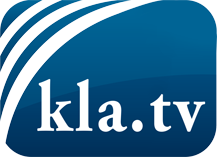 what the media should not keep silent about ...Little heard – by the people, for the people! ...regular News at www.kla.tv/enStay tuned – it’s worth it!Free subscription to our e-mail newsletter here: www.kla.tv/abo-enSecurity advice:Unfortunately countervoices are being censored and suppressed more and more. As long as we don't report according to the ideology and interests of the corporate media, we are constantly at risk, that pretexts will be found to shut down or harm Kla.TV.So join an internet-independent network today! Click here: www.kla.tv/vernetzung&lang=enLicence:    Creative Commons License with Attribution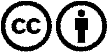 Spreading and reproducing is endorsed if Kla.TV if reference is made to source. No content may be presented out of context.
The use by state-funded institutions is prohibited without written permission from Kla.TV. Infraction will be legally prosecuted.